  MADONAS NOVADA PAŠVALDĪBA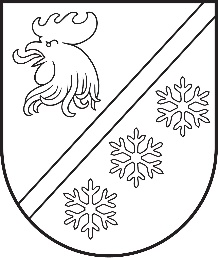 Reģ. Nr. 90000054572Saieta laukums 1, Madona, Madonas novads, LV-4801 t. 64860090, e-pasts: pasts@madona.lv ___________________________________________________________________________MADONAS NOVADA PAŠVALDĪBAS DOMESLĒMUMSMadonā2024. gada 30. aprīlī						        	     		           Nr. 247								                  (protokols Nr. 7, 11. p.)				Par dzīvokļa īpašuma Toces iela 10-1, Ļaudona, Ļaudonas pagasts, Madonas novads, nodošanu atsavināšanaiMadonas novada pašvaldībā saņemts īrnieka iesniegums (reģ. Ļaudonas pagasta pārvaldē 01.12.2023. ar Nr. LAU/1.9/23/83) ar lūgumu atsavināt dzīvokli Toces ielā 10-1, Ļaudonā, Ļaudonas pagastā, Madonas novadā, kuru no pašvaldības īrē kopš 1992. gada.Madonas novada Ļaudonas pagasta pārvalde piekrīt nekustamā īpašuma atsavināšanai, jo telpas nav nepieciešamas pašvaldības funkciju pildīšanai. Ar īrnieku noslēgts īres līgums, parādu par īri un komunālajiem pakalpojumiem nav.Dzīvoklis Toces iela 10-1, Ļaudona, Ļaudonas pagasts, Madonas novads, (kadastra Nr. 7070 900 0105) ir Madonas novada pašvaldībai piederošs nekustamais īpašums, reģistrēts Vidzemes rajona tiesas Ļaudonas pagasta zemesgrāmatas nodalījumā Nr. 100000194905 1, kas sastāv no dzīvokļa Nr. 1 47,1 m² platībā, pie dzīvokļa īpašuma piederošās kopīpašuma 471/4675 domājamām daļām no būves ar kadastra apzīmējumu 0700070557001 un zemes ar kadastra apzīmējumu 0700070557. Saskaņā ar Publiskas personas mantas atsavināšanas likuma 4. panta ceturtās daļas 5. punktu, publiskas personas nekustamo īpašumu var ierosināt atsavināt īrnieks vai viņa ģimenes loceklis, ja viņš vēlas nopirkt dzīvojamo māju, tās domājamo daļu vai dzīvokļa īpašumu šā likuma 45. pantā noteiktā kārtībā. Publiskas personas mantas atsavināšanas 45. panta trešā daļa paredz, ka atsavinot valsts vai pašvaldības īpašumā esošo viendzīvokļa māju vai dzīvokļa īpašumu, par kuru lietošanu likumā “Dzīvojamo telpu īres likums” noteiktajā kārtībā ir noslēgts dzīvojamās telpas īres līgums, to vispirms rakstveidā piedāvā pirkt īrniekam un viņa ģimenes locekļiem.Lai izskatītu jautājumu par pašvaldības dzīvokļu īpašuma atsavināšanu, ir nepieciešama dzīvokļa īpašuma novērtēšana pie sertificēta vērtētāja.Pamatojoties uz likuma “Pašvaldību likums” 10. panta pirmās daļas 16. punktu, Publiskas personas mantas atsavināšanas likuma 4. panta ceturtās daļas 5. punktu, 45. panta trešo daļu, ņemot vērā 17.04.2024. Uzņēmējdarbības, teritoriālo un vides jautājumu komitejas atzinumu, atklāti balsojot: PAR - 15 (Agris Lungevičs, Aigars Šķēls, Aivis Masaļskis, Artūrs Čačka, Arvīds Greidiņš, Gatis Teilis, Gunārs Ikaunieks, Iveta Peilāne, Kaspars Udrass, Māris Olte, Rūdolfs Preiss, Sandra Maksimova, Valda Kļaviņa, Vita Robalte, Zigfrīds Gora), PRET - NAV, ATTURAS - NAV, Madonas novada pašvaldības dome NOLEMJ:Nodot atsavināšanai nekustamo īpašumu Toces iela 10-1, Ļaudona, Ļaudonas pagasts, Madonas novads, pārdodot to [..].Uzdot Nekustamā īpašuma pārvaldības un teritoriālās plānošanas nodaļai organizēt nekustamā īpašuma novērtēšanu pie sertificēta vērtētāja.Pēc nekustamā īpašuma novērtēšanas virzīt jautājumu uz domi par dzīvokļa īpašuma atsavināšanu.Domes priekšsēdētājs					             A. Lungevičs	Semjonova 27333721